ACTIVIDADES PRÁCTICAS. Producción de alimentos de origen animal de acuerdo al contexto social, cultural y económico venezolanoPROCEDIMIENTO: 1. Establecer grupos de trabajo. 2. Solicitar por grupo el material escrito al final de la clase, correspondiente a las actividades 2 a 4. 3. Establecer discusiones en las actividades 2 a 4. ACTIVIDAD 1. VER EL VIDEO DE AGRICULTURA FAMILIAR DE LA FAO.https://www.youtube.com/watch?v=Lu1fFDvf4dg&index=4&list=PLzp5NgJ2-dK73v2oT0MG5N6iK9wPT6QnJACTIVIDAD 2. REPRESENTACIÓN GRÁFICA DE UNA FINCA FAMILIAR, DELIMITANDO EL SISTEMA (LÍMITES DE LA FINCA), SUBSISTEMAS Y COMPONENTES, POR EJEMPLO: http://agroecologiavenezuela.blogspot.com/2008/05/indicadores-de-sustentabilidad-en.html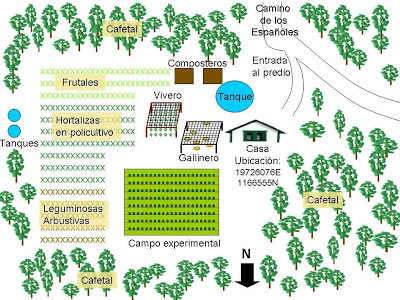 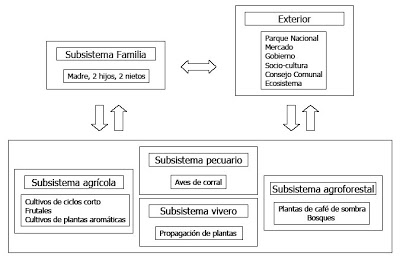 ACTIVIDAD 3. EN EL MARCO DEL GRÁFICO ANTERIOR, UBICAR A LOS ESTUDIANTES EN EL CONTEXTO DE TENER QUE DEFINIR POLÍTICAS, QUE SEAN CÓNSONAS CON LOS CONCEPTOS DE SOSTENIBILIDAD, SEGURIDAD ALIMENTARIA, GÉNERO Y AGRICULTURA FAMILIAR, APLICADOS A LOS SISTEMAS DE PRODUCCIÓN AGROPECUARIOS EN VENEZUELA. DISCUTIR LOS PUNTOS DE VISTA.ACTIVIDAD 4. ESTABLECER LOS ASPECTOS QUE AFECTAN LA TOMA DE DECISIONES EN LAS GANADERÍAS, QUE CONDUCEN A: 1. VENDER LECHE LÍQUIDA, 2. PROCESAR LA LECHE (EN ESTE PUNTO CLASIFICAR LOS TIPOS DE DERIVADOS LÁCTEOS, especialmente quesos, Y ZONAS DE PROCESAMIENTO EN VENEZUELA), 3. PRODUCCIÓN DE CARNE EN LAS diferentes ESTADOS PRODUCTORES.Les apunto datos curiosos que encontré en la búsqueda de información:Venezuela es el país latinoamericano –y tal vez uno de los principales del Mundo- con mayor variedad de quesos frescos, al contar con al menos 30 tipos diferentes de estos, de los cuales 60% son de elaboración artesanal. Los conocedores de la materia, aseguran que esto se debe a la diversidad de lugares donde se cría ganado en el país, que además vendrían a ser de distintas razas y pasturas, lo que permite tener diferentes tipos de leches, base de los quesos.Les envío un Cuadro que hice con los quesos venezolanos más comunes, y sus zonas de producción, quizás los estudiantes conozcan otros?.Ejemplo de tipos de quesos y principales zonas: Comentario: Un aspecto que me parece interesante a discutir con los estudiantes es cómo introducir en nuestros quesos la Denominación de Origen Protegida (DOP), ya que la mayoría de los mismos se corresponde a una zona y procesamiento particular. Un ejemplo de esto es que se ha planteado con el queso Guayanés darle la DOP ¿Qué falta hacer?. Por ejemplo: 1. organización de los ganaderos y de las empresas, para establecer estándares de producción y de los productos, 2. Incentivos para ganaderos que cumplan con la calidad del producto, 3. Comercialización (por ejemplo: todo lo que tiene que ver con el etiquetado, promoción del producto, etc).TIPOSZONAS DE PRODUCCIÓNGuayanésBolívarCabraFalcón, LaraMozzarella BúfalaApureManoLlanos centrales, zona centralTelitaLlanos centrales, zona centralMatera (es en el que la zona central le llamamos palmito)ZuliaPalmizuliaZuliaQueso semi-duro (concha roja, o concha negra)ZuliaDuro o llaneroLlanos centrales y occidentalesAñoZuliaTrenzaLara, Anzoátegui, Aragua, Falcón